Задания по теме «Западный Казахстан»Выполни тестРегион, который не граничит с Западным Казахстаном:А. Восточный      Б. северный    В. Южный      Г. Центральный        Д. все перечисленные2. Прикаспийское положение имеют областиА. Западно-Казахстанская и Атырауская  Б. Атырауская и Мангистауская      В, Атырауская и Актюбинская      Г. Актюбинская и Мангистауская      Д. все перечисленные3. Область, в которой добывают хромитовые и никелевые рудыА. Западно – Казахстанская   Б. Актюбинская     В. Атырауская        Г. Мангистауская    Д. все перечисленные4. В какой области находится месторождение Доссор, Макат?А. Западно-Казахстанской     Б. Актюбинской     В. Атырауской       Г. Мангистауской     Д. Павлодарской5. Месторождения Каламкас и Каражанбас расположены на:А. Севере Западного Казахстана    Б. п-ве Мангистау       В. П-ве Бузачи     Г. На севере Каспия      Д. на востоке Западного Казахстана6. какая отрасль является специализацией Западного Казахстана?А. нефтегазодобывающая     Б. цветная металлургия       В. Электроэнергетика        Г. Машиностроительная     Д. химическая7. Назовите вспомогательную отрасль в Западном  экономическом регтонеА. угольная       Б. нефтегазохимическая      В. Текстильная         Г. Машиностроительная         Д. рыбоперерабатывающая8. Где расположен завод по производству рентгеновской аппаратурыА. Актюбинске        Б. Атырау        В. Актау        Г. Уральске       Д. Жанажоле9. Из отраслей животноводства наибольшее развитие получили:А. овцеводство и мараловодство         Б. овцеводство и скотоводство      В. Птицеводство и свиноводство    Г. Верблюдоводство и коневодство     Д. птицеводство и коневодство10. какая область Западного Казахстана самая многонаселенная?А. Западно-Казахстанаская      Б. Актюбинская      В. Атырауская        Г. Мангистауская     Д. все перечисленные2.заданиеЗакончите фразуПо площади Западный Казахстан занимает в республике ……..Население Мангистауской области существенно выросло в связи………….3.заданиеКакие области обозначены на карте буквами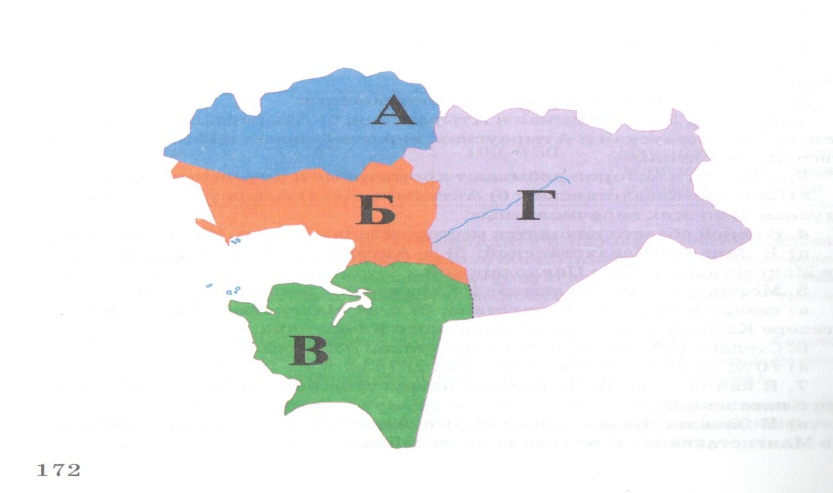 